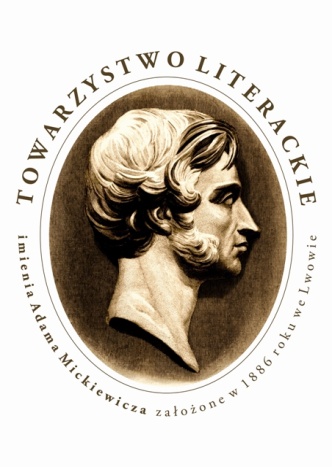 PROGRAM MAŁOPOLSKIEGO KONKURSU CZYTELNICZEGOCzytam, znam, rozumiemdla uczniów klas VII i VIII szkół podstawowychII edycja - rok szkolny 2019/2020I. Zakres wiedzy i umiejętności wymaganych na poszczególnych etapach Konkursu:1. Do każdego etapu Konkursu uczestników obowiązuje:a) znajomość treści i problematyki utworów wskazanych w literaturze Konkursu,b) czytanie ze zrozumieniem tekstów kultury,c) umiejętność korzystania z różnych źródeł informacji,d) znajomość podstawowych pojęć, postaci, dat, faktów historycznych i realiów życia społecznego związanych z literaturą konkursu,e) znajomość i przestrzeganie zasad poprawności językowej.2. Ponadto na etapie rejonowym uczestników obowiązuje:a) umiejętność wyszukiwania głębszego sensu utworów literackich i rozumienie podstawowych środków artystycznego wyrazu,b) znajomość gatunków literackich dotyczących lektur konkursowych,c) umiejętność stosowania argumentacyjnej formy wypowiedzi,d) umiejętność poprawnego, logicznego i sugestywnego mówienia na wskazany temat.II. Wykaz literatury obowiązującej na wszystkich etapach Konkursu:1. Mickiewicz Adam, Pan Tadeusz, czyli Ostatni zajazd na Litwie: historia szlachecka z r. 1811 i 1812 we dwunastu księgach wierszem. Wrocław: Ossolineum, 2018.2. Henryk Sienkiewicz, Latarnik [w:] Wybór nowel i opowiadań. Wrocław: Ossolineum, 1992.3. Melchior Wańkowicz, Szkice spod Monte Cassino. Warszawa: Wiedza Powszechna, 1996.W związku z dostępnością na rynku wydawniczym wielu wydań powyższych tytułów dopuszcza się również wydania inne niż wskazane.III. Harmonogram Konkursu:Zgłoszenia pisemne szkół chętnych do udziału w konkursie (drogą elektroniczną)do 30.11.2019 r.Przeprowadzenie etapu szkolnego Konkursu07 01.2020 r.godz. 13.00Przekazanie do Rejonowej Komisji Konkursowej protokołu elektronicznego z eliminacji szkolnych oraz prac uczniów, którzy uzyskali co najmniej 55% punktówdo 18 01.2020 r.Przekazanie do szkół listy osób zakwalifikowanych do pisemnego etapu rejonowego Konkursu24.01.2020 r.Przeprowadzenie pisemnego etapu rejonowego Konkursu14.02.2020 r.
godz. 11.00PWSZ w Tarnowie, sala C017Przekazanie do szkół listy osób zakwalifikowanych do finału rejonowego22.02.2020 r.Przeprowadzenie  ustnego etapu  rejonowego Konkursu06.03.2020 r.PWSZ w Tarnowie(godzina eliminacji oraz sale zostaną podane w późniejszym terminie) Uroczyste zakończenie konkursu z wręczeniem nagród i dyplomówTermin zostanie podany w odrębnym komunikacie